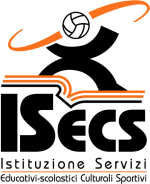 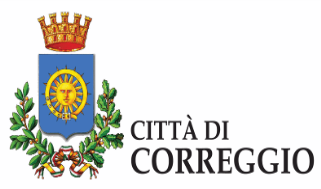 DOMANDA DI ISCRIZIONE AL TEMPO ESTIVO – LUGLIO 2019Il sottoscritto   , residente a in Via  n.  ,    Tel.___________	e-mail__________________________,   CHIEDE:	Che il figlio/a __________________________ che attualmente frequenta il Nido/Scuola dell’Infanzia pubblica  ___________________________________________ sezione  __________, sia iscritto al Tempo Estivo, nei Centri indicati dall’Amministrazione, per i seguenti periodi:	1° PERIODO: dal   1 al   5 LUGLIO (5 gg)    	  2° PERIODO: dal   8 al 12 LUGLIO (5 gg)   	3° PERIODO: dal 15 al 19 LUGLIO (5 gg)   	  4° PERIODO: dal 22 al 26 LUGLIO (5 gg)   	  il 26/7 chiusura ore 13,00Rette di frequenza settimanali a ISEE: Per un’ISEE famigliare	pari o superiore a € 35.000 	pari o inferiore a € 4.500Tra ISEE minimo e il massimo la retta è personalizzata in base alle disposizioni del Regolamento tariffario ISEE vigente (delib. CdA n. 15/2015). Il costo pasto differenziato sulla base dell’ISEE rimane lo stesso dell’anno scolastico.- che venga applicato lo sconto del 50% per la presenza al Tempo Estivo di altro figlio/a   ( indicare cognome  e nome)  _____________________________________frequentante il nido/scuola infanzia pubblica_______________________________________ ____________________________(la riduzione è possibile solo per chi ha presentato la dichiarazione ISEE in corso d’anno)- di avvalersi del seguente MODULO ORARIO (non superiore a quello frequentato in corso d’anno):MODULO ORARIO (1) = solo mattino 	entrata alle ore 8,30			          (Part-Time)      uscita entro le ore 13,00	 (pranzo compreso) MODULO ORARIO (2) = giornata intera	entrata alle ore 8,30						uscita alle ore 16,00	     - di usufruire del servizio di TEMPO PROLUNGATO:- AL MATTINO	entrata alle ore     (dalle  7,30  alle   8,30)- AL POMERIGGIO	uscita alle ore       (dalle 16,00 alle 18,30)- di utilizzare il servizio di TRASPORTO SCOLASTICO (solo per la scuola d’Infanzia)[non è possibile utilizzare il trasporto sul ritorno per chi sceglie il modulo orario Part-Time o il Tempo Prolungato (mattino e/o pomeriggio)]Andata                 	         2.    Ritornonel periodo  ____                                                Firma Correggio____			_____________________________	N.B.: IL MODULO (con l’allegato riportato sul retro) DOVRA’ ESSERE CONSEGNATO AL NIDO O ALLA SCUOLA D’INFANZA FREQUENTATA ENTRO E NON OLTRE IL 24 MAGGIO.ALLEGATO ALLA DOMANDA DI ISCRIZIONE AL TEMPO ESTIVOIl/La sottoscritto/a_____________________________ , consapevole delle sanzioni penali previste per il caso di dichiarzione mendace, così come stabilito dall’art. 48, comma 2, del DPR n.445/2000.DICHIARAPADRELavora  Tempo Pieno  		C/o Ditta _____________________________   tel. Ditta_____________________Lavora   Part time		                C/o Ditta _____________________________   tel. Ditta_____________________Ha invalidità superiore ai 2/3MADRELavora  Tempo Pieno  		C/o Ditta _____________________________   tel. Ditta______________________Lavora   Part time		                C/o Ditta _____________________________   tel. Ditta______________________Ha invalidità superiore ai 2/3NONNO PATERNO:  Età	                	Pensionato    SI						       NO		Indicare  la  professione_________________								Ditta________________________________								Lavoro Tempo pieno	   part timeHa invalidità oltre i 2/3		Accudisce familiare lungodegente		  o invalido oltre i 2/3		NONNA PATERNA:  Età	                  	Pensionato     SI						       NO		Indicare  la  professione_________________								Ditta________________________________								Lavoro Tempo pieno	   part timeHa invalidità oltre i 2/3		Accudisce familiare lungodegente		  o invalido oltre i 2/3Residenza  e indirizzo Nonni Paterni______________________________________NONNO MATERNO:  Età	                 	Pensionato     SI						       NO		Indicare  la  professione_________________								Ditta________________________________								Lavoro Tempo pieno	   part timeHa invalidità oltre i 2/3		Accudisce familiare lungodegente		  o invalido oltre i 2/3		NONNA MATERNA:  Età	                        	 Pensionato    SI						       NO		Indicare  la  professione_________________								Ditta________________________________								Lavoro Tempo pieno	   part timeHa invalidità oltre i 2/3		Accudisce familiare lungodegente		  o invalido oltre i 2/3Residenza  e indirizzo Nonni Materni______________________________________Eventuali annotazioni aggiuntive (riferite al bambino o alla famiglia):___________________________________________________________________________________________________________Con la  presente autorizzo altresì gli Uffici del Comune di Correggio a svolgere gli eventuali controlli sui dati  riportati nel presente modulo (Art.71 del DPR 445/2000)Informativa  privacy ai sensi della  legge 675/1996 e del Regolamento UE 679/2016: i dati sopra riportati sono prescritti dalle disposizioni vigenti ai fini del procedimento per il quale sono richiesti e verranno utilizzati esclusivamente per tale scopo. Data_______________________ 						   	FIRMA                                                                                     _____________________________________________________Periodo settimanaleTariffa massima Tariffa minima Nido tempo normale78€ 37€ Nido part - time61€ 29€ Sc. infanzia tempo normale58€ 32€ Sc. infanzia part time48€ 26€ 